WALID 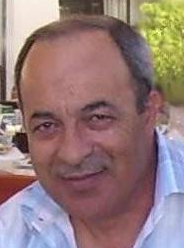 Walid.317482@2freemail.comBorn: 05th Sep. 1957 - SYRIAProfessional SummaryProject Manager of Water Treatment projects with outstanding experience in the design, assembling, installation and servicing of Reverse Osmosis desalination plants in UAE. Holder of a Bachelor of Science degree in Petroleum Refinement.ExperienceProject Manager - Desalination Projects					April 2015 – Present Al Darmaky for Contracting & Agricultural Materials, Al Ain - U.A.E. Duties:Designed and installed nine water desalination plants for hydroponic greenhouses irrigation. Upon commissioning new projects I provide the technical training for the plants operators in the farms. This is a challenging job as most operators are illiterate and not properly qualified.Closely supervise the preventative maintenance schedules on the desalination plants.Troubleshoot the plants malfunctions and perform the repair works myself to insure a perfect job.Major Accomplishments:Although Electrical Engineering is not my specialty, I designed the electrical power & control drawings for our plants myself. Technical Manager - Water Treatment & Dairy Division			July 2005 – May 2013	Bin Brook General Trading, Abu Dhabi, U.A.E. Duties:Installed new water desalination plants for irrigation and drinking purposes.Supervised the routine preventative maintenance on the plants as well as the repair of casual malfunctions.Provided technical backup for dairy farms in servicing and repairing DeLaval’s milking equipment.Major Accomplishments:Designed, assembled and installed 3 Reverse Osmosis desalination plants.Senior Mud Engineer - Drilling Division					Feb. 2002 – May 2004Abu Dhabi Municipality, U.A.E.	A two years project consisted of drilling 10 wells, 4000 feet deep in the western region for the purpose of sweet water. The location of the drilling site was at Umm Al Ashtan, about 20 km away from the Saudi borders.Duties:Prepare the Drilling Mud and maintain its optimum chemical and physical properties.Control the salty water flow that existed in the well at about 1000 feet by maintaining an optimum mud weight.Perform the mud tests including weight, rheology, sand content, etc.I was also in charge of the local 20,000 Gallons/Day desalination plant maintenanceMajor Accomplishments:Because of my good experience in electro-mechanical maintenance, I was often called torepair control panels of mud circulation pumps and other equipment during the absence ofthe Electrical Engineer.During this period I received the IWCF (International Well Control Forum) certificate, Supervisory level. Water treatment plants Engineer - Water Treatment & Dairy Division		July 1996 – Jan. 2002Bin Brook General Trading, Abu Dhabi, U.A.E. Duties:The company was the local agent of the Swedish company Vattenteknik (now BWT Vattenteknik) I installed as many as fifty desalination plants for drinking and irrigation purposes in six years.I was involved in the maintenance and repair of the six milking parlors installed in UAE by the Swedish company DeLaval which Bin Brook is their local agent in UAE.Major Accomplishments:I won the third place in the contest organized by the Federal Environment Authority in Abu Dhabi for the best idea to preserve water and protect the environment from pollution.Water treatment plants Engineer   			            	       March 1994 – April 1996Gulf Spring Trading Est. Al-Ain, U.A.EDuties:Assembled brackish water R.O. desalination plants with capacities of 10000, 20000 and 30000 Gallons/day.We used to sell many kinds of water filtration systems to overcome water problems.Major Accomplishments:Designed and assembled the electrical control panels of the desalination plants.Head of Technical Department						        Aug. 1986 – March 1994Automatic Carpets Factory, Swaida, SYRIADuties:Supervised the scheduled periodic maintenance of the factory’s equipment. I used to do maintenance and repair works myself to insure a good job.Equipment included: Automatic looms, central air conditioning, humidification system, boilers, water treatment and two power generators.Major Accomplishments:Received cash award for successful diagnosis of the 1250 K.V.A Power Generator malfunction.Repair of the factory’s Delchi A/C chiller.Central Laboratory Engineer						       Jan. 1982 – August 1996Syrian Petroleum Company, SYRIADuties:To perform basic analysis on crude oil samples, like density, viscosity, water content, Gas chromatography of natural petroleum gas to determine its composition.PVT analysis on crude oil properties under the same pressure & temperature as in the well bottom hole.Maintenance and repair of the laboratory equipmentMajor Accomplishments:Received cash award for repairing a USD 17,000 worth High Pressure pump at the laboratory, the fault was a defective transistor in the control circuit board, I replaced it with a new one.Repaired the gas chromatograph’s recorder. It used to stop the analysis and print the report prematurely. The ROM chip was small for the application. It was replaced and problem solved.Education and CertificatesIWCF certificate (International Well Control Forum).				   Jan. 21, 2004Establishment: International Petroleum Center, Abu Dhabi.Bachelor of Science in Petroleum Refinement.					      1976 - 1981Establishment: National Institute of Hydrocarbons and Chemistry, ALGERIA.(Currently: M’Hamed Bougara University – Boumerdes)Intensive French language course at the same Institute. 				     1975 – 1976Practical TrainingAlgiers Oil Refinery, ALGERIA. 						          Jan. – April 1981A Thesis intensive practical project entitled “Treatment of light Crude Oil“Including determining the optimum flow rate of Heavy/Light Crude mixture.Learned and practiced the fire fighting and security measures in the Refinery.Ein Amenas Oil Refinery, ALGERIA. 					         June – July 1980A short practical training of 45 days.Visited the Refinery sectionsAttended security measures training.Algiers Oil Refinery, ALGERIA. 						         June – July 1980A short practical training of 45 days.Visited the Refinery sectionsAttended security measures training.AwardsMarch 1997: Gratitude certificate and cash award by the Federal Environment Agency, Abu-Dhabi, UAE for winning the third Prize at the contest organized by FEA for “The best innovation or idea to preserve water and protect the environment from pollution”.   My project was entitled “The desalination of reject water from R.O. plants by solar energy”.October 1989: Cash award from the Carpets Factory (Syria) for the successful diagnosis of the 1250 KVA generator’s breakdown.August 1983: Cash award from the Syrian Petroleum Company, for the diagnosis and repair of a damaged electronic module of the RUSKA High Pressure Pump in the P.V.T. Lab.LanguagesExcellent ability to speak, read, and write: Arabic, English, and French.SkillsAutoCAD, Google SketchUp and Microsoft Office.RecommendationsRecommendation letter from Mr. Mark W. Willis, A retired US diplomat who was assigned in the US embassies in Syria, KSA and Qatar.ReferencesEng. Yahya Al Kodmani, General Manager, Al Darmaky Co. +971 50 6232262Email: yahya.alkodmani@gmail.comEng. Akram Elbadiich, Maintenance Superintendent, NDC, Abu Dhabi. +971 50 6927163Email: aelbadiich@ndc.aeEng. Samir Nemer, Well Cost Reduction Advisor, ADCO, Abu Dhabi. +971 50 4423726 InterestsWatching TV documentary programs, reading.Music, playing guitar.Electronics. I have assembled my own electric guitar and 100 Watt amplifier in 1983.NotesHave a valid UAE Driver’s License.Supportive documents can be provided upon request. 